BioplasticsRecipe:24g Agar-Agar6g glycerin1 teaspoon of silica200ml water (could be more if you put in the Agar-Agar -> You may have to add water) (optional) Food coloringMix until no visible lumps Heat & stir until froths/streams Pour onto clean flat tray Wait till it gets wobbly (5- 10 minutes)Heat water up again and put the wobbly pieces into the water Stir until wobbly pieces have dissolved and the liquid is viscousPour onto clean flat tray againAllow to dry for 1-3 daysUsage: Mainly noodle packaging (in our case spaghetti)Other possibilities are gummy bear packaging or other sweets 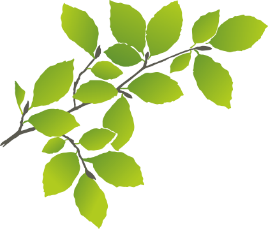 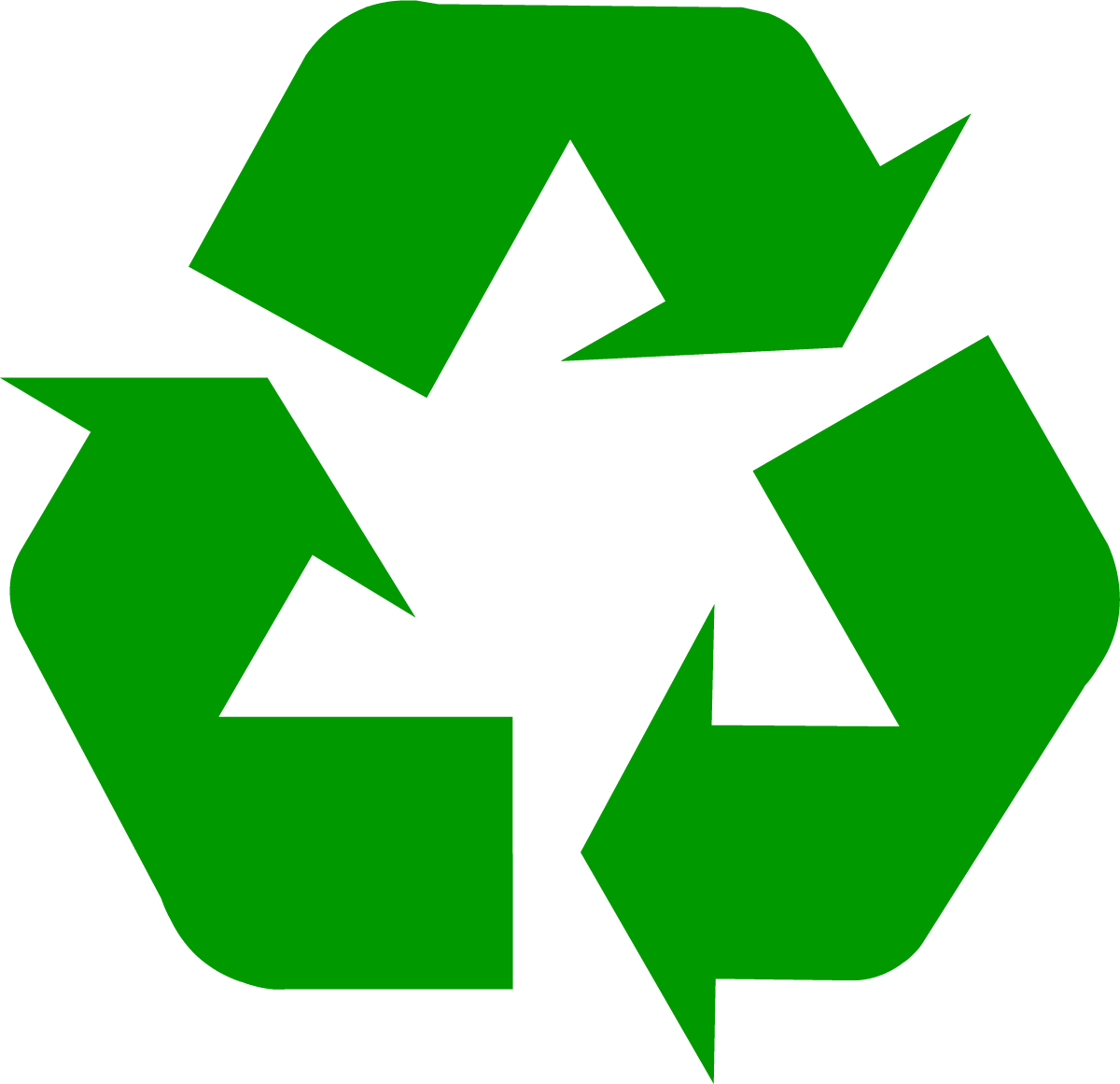 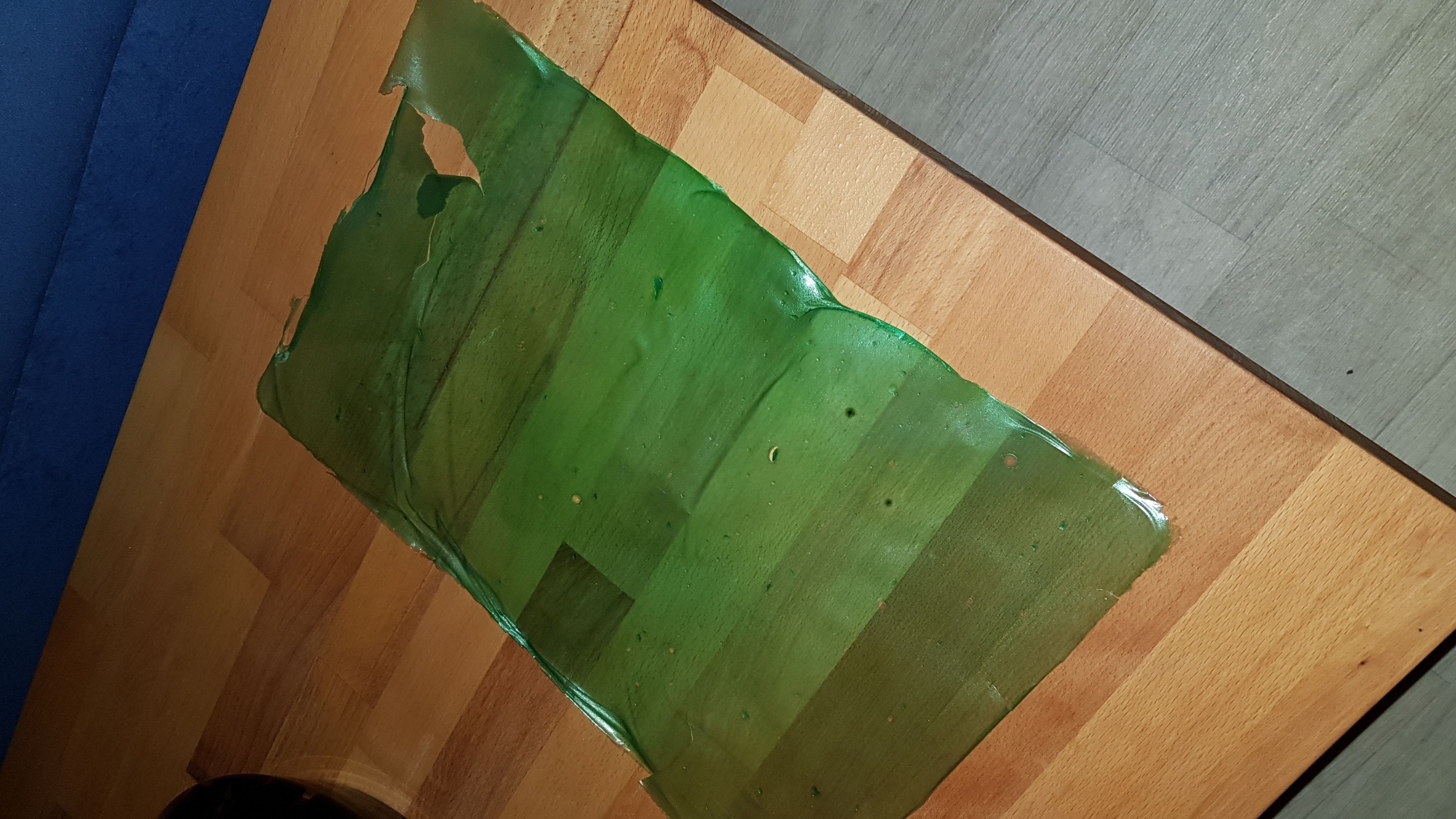 